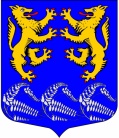                                                СОВЕТ ДЕПУТАТОВ                                 МУНИЦИПАЛЬНОГО ОБРАЗОВАНИЯ«ЛЕСКОЛОВСКОЕ СЕЛЬСКОЕ ПОСЕЛЕНИЕ»ВСЕВОЛОЖСКОГО МУНИЦИПАЛЬНОГО РАЙОНАЛЕНИНГРАДСКОЙ ОБЛАСТИ                ЧЕТВЕРТОГО СОЗЫВА                                                         РЕШЕНИЕ «03» ноября 2021 г.д. Верхние Осельки                                                                                 №39       О внесении изменений в решение совета депутатов от  23.06.2020 №26 «Об установлении земельного налогана территории муниципального образования «Лесколовское сельское поселение» Всеволожского муниципального района Ленинградской области»      В соответствии с пунктом 2 части 1, части 3 ст.14 Федерального закона от 6 октября 2003 г. N 131-ФЗ "Об общих принципах организации местного самоуправления в Российской Федерации", пп.2 п.1 ст.397 Налогового кодекса Российской Федерации совет депутатов муниципального образования «Лесколовское сельское поселение» Всеволожского муниципального района Ленинградской области принялРЕШЕНИЕ:1.Внести  в   решение совета депутатов от 23.06.2020  №26 «Об установлении земельного налога на территории муниципального образования «Лесколовское сельское поселение» Всеволожского муниципального района Ленинградской области» следующие изменения: -  п. 5 изложить в следующей редакции:«5. Налог подлежит уплате налогоплательщиками - юридическими лицами в срок не позднее 1 марта года, следующего за истекшим налоговым периодом. Авансовые платежи по налогу подлежат уплате налогоплательщиками- юридическими лицами в срок не позднее последнего числа месяца, следующего за истекшим отчетным периодом, как одну четвертую налоговой ставки.» 2. Опубликовать настоящее решение в газете «Лесколовские вести» и разместить на официальном сайте муниципального образования «Лесколовское сельское поселение» Всеволожского муниципального района Ленинградской области в информационно-телекоммуникационной сети Интернет.3. Настоящее решение вступает в силу с 1января 2022 года, но не ранее чем по истечении одного месяца со дня его официального  опубликования в средствах массовой информации и не ранее 1-го числа очередного налогового периода по данному налогу.Глава муниципального образования                                                       А.Л. Михеев